ПРОЕКТ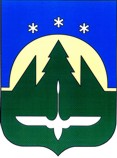 АДМИНИСТРАЦИЯ ГОРОДА ХАНТЫ-МАНСИЙСКАХанты-Мансийского автономного округа-ЮгрыПОСТАНОВЛЕНИЕОт_______________                                                                                            № ______О внесении изменений в постановление Администрации города Ханты-Мансийскаот 29.04.2015 № 582 «Об утверждении административных регламентов предоставления муниципальных услуг в сфере образования»В целях приведения муниципального нормативного правового акта в соответствие с действующим законодательством, руководствуясь статьей 71 Устава города Ханты-Мансийска:1. Внести в постановление Администрации города Ханты-Мансийска от 29.04.2015 № 582 «Об утверждении административных регламентов предоставления муниципальных услуг в сфере образования» (далее - постановление) следующие изменения:1.1. В приложении 1 к постановлению:1.1.1. Пункт 2.6 изложить в следующей редакции: «2.6. Исчерпывающий перечень документов, необходимых в соответствии с нормативными правовыми актами для предоставления муниципальной услуги и услуг, которые являются необходимыми и обязательными для предоставления муниципальной услуги, подлежащих представлению заявителем, способы их получения заявителем, в том числе в электронной форме, порядок их представления1) Заявление о предоставлении муниципальной услуги;2) Документ, удостоверяющий личность гражданина Российской Федерации, являющегося родителем (законным представителем), либо документ, удостоверяющий личность иностранного гражданина или лица без гражданства, являющегося родителем (законным представителем) ребенка;3) Документ, подтверждающий полномочия законного представителя ребенка (при наличии);4) Доверенность (в случае предоставления интересов заявителя его представителем);5) Свидетельство о рождении ребенка;6) Документ, подтверждающий принадлежность к категории граждан, которым места в образовательные организации, реализующие основную общеобразовательную программу дошкольного образования (детские сады), предоставляются на льготном основании (при наличии);7) Справка врачебной комиссии для постановки на учет в группы оздоровительной направленности (для детей с ограниченными возможностями здоровья);8) Заключение психолого-медико-педагогической комиссии для постановки на учет в группы компенсирующей и комбинированной направленности (для детей с ограниченными возможностями здоровья);9) Документ, подтверждающий родство заявителя (или законность представления прав ребенка), и документ, подтверждающий право заявителя на пребывание в Российской Федерации (для иностранных граждан и родителей (законных представителей) ребенка, являющегося иностранным гражданином или лицом без гражданства).Форму заявления о предоставлении муниципальной услуги заявитель может получить:на информационном стенде в месте предоставления муниципальной услуги;у специалиста Отдела либо специалиста МФЦ;посредством информационно-телекоммуникационной сети Интернет на Официальном портале, Едином и региональном порталах.Заявление о предоставлении муниципальной услуги представляется в свободной форме либо по рекомендуемой форме, приведенной в приложении 3 к настоящему административному регламенту.В заявлении о предоставлении муниципальной услуги заявитель указывает способ выдачи уведомления, являющегося результатом предоставления муниципальной услуги.Документы, необходимые для получения муниципальной услуги, могут быть представлены как в подлинниках, так и в копиях, заверенных выдавшей документы организацией (органом, учреждением) или нотариально.Документы, необходимые для получения муниципальной услуги, представленные заявителем при личном обращении, заверяются специалистом Отдела, ответственного за предоставления муниципальной услуги или специалистом МФЦ на основании подлинников этих документов, после чего оригиналы документов возвращаются заявителю.Иностранные граждане и лица без гражданства все документы представляют на русском языке или вместе с заверенным в установленном порядке переводом на русский язык.Представленные документы не должны содержать подчисток, приписок, зачеркнутых слов и иных не оговоренных исправлений.Способы подачи заявления о предоставлении муниципальной услуги:при личном обращении в Отдел;посредством обращения в МФЦ;путем заполнения формы запроса, размещенного в личном кабинете Единого или регионального портала.Непредставление заявителем документов и информации, которые он вправе представить по собственной инициативе, не является основанием для отказа ему в предоставлении муниципальной услуги.2.6.1. Исчерпывающий перечень документов, необходимых в соответствии с нормативными правовыми актами для предоставления муниципальной услуги, которые находятся в распоряжении государственных органов, органов местного самоуправления и иных органов, участвующих в предоставлении государственных или муниципальных услуг, и которые заявитель вправе представить, а также способы их получения заявителем, в том числе в электронной форме, порядок их представленияК документам, необходимым для предоставления муниципальной услуги и находящимся в распоряжении государственных органов, органов местного самоуправления и иных органов, участвующих в предоставлении государственных или муниципальных услуг, и которые заявитель вправе представить самостоятельно, относится: Свидетельство о регистрации ребенка по месту жительства или свидетельство о регистрации ребенка по месту пребывания на территории города Ханты-Мансийска.2.6.2. Запрещается требовать от заявителей:предоставления документов и информации или осуществления действий, представление или осуществление которых не предусмотрено нормативными правовыми актами, регулирующими отношения, возникающие в связи с предоставлением муниципальной услуги;предоставления документов и информации, которые находятся в распоряжении органов, предоставляющих государственные услуги, органов, предоставляющих муниципальные услуги, иных государственных органов, органов местного самоуправления либо подведомственных государственным органам или органам местного самоуправления организаций, участвующих в предоставлении предусмотренных частью 1 статьи 1 Федерального закона № 210-ФЗ государственных и муниципальных услуг, в соответствии с нормативными правовыми актами Российской Федерации, нормативными правовыми актами Ханты-Мансийского автономного округа - Югры, муниципальными правовыми актами, за исключением документов, включенных в определенный частью 6 статьи 7 указанного Федерального закона перечень документов. Заявитель вправе представить указанные документы и информацию в орган, предоставляющий муниципальную услугу, по собственной инициативе.».1.1.2. Абзац второй подпункта 2.8.2 пункта 2.8 изложить в следующей редакции: «непредставление документов, указанных в пункте 2.6 настоящего административного регламента (за исключением документа, указанного в подпункте 2.6.1 пункта 2.6 настоящего административного регламента);».1.1.3. Абзац седьмой пункта 3.2 изложить в следующей редакции: «С момента подачи интерактивной формы заявления посредством Единого или регионального порталов заявитель в течение 10 рабочих дней обращается лично в Отдел и представляет документы, указанные в пункте 2.6 настоящего административного регламента, при этом дата регистрации заявления и постановки ребенка на учет должна соответствовать дате подачи заявления на Едином или региональном порталах.».1.1.4. Абзац седьмой пункта 3.3 изложить в следующей редакции: «Критерий принятия решения о направлении межведомственного запроса: отсутствие документа, необходимого для предоставления муниципальной услуги, указанного в подпункте 2.6.1 пункта 2.6 настоящего административного регламента.».1.2. В приложении 2 к постановлению пункт 2.6 изложить в следующей редакции: «2.6. Исчерпывающий перечень документов, необходимых в соответствии с нормативными правовыми актами для предоставления муниципальной услуги и услуг, которые являются необходимыми и обязательными для предоставления муниципальной услуги, подлежащих представлению заявителем, способы их получения заявителем, в том числе в электронной форме, порядок их представления».2. Настоящее постановление вступает в силу после дня его официального опубликования.Глава Администрациигорода Ханты-Мансийска                                                                                  М.П. Ряшин